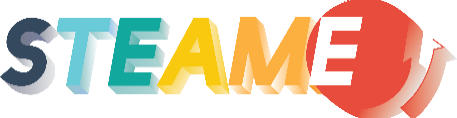 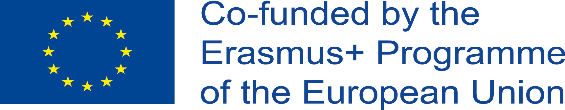 Training program for teachers or others interested in the Development and Implementation of STEAME SchoolsModule Number and Area/Topic: Module 5. How to support students in making oral presentationsIntroduction and Broad Description of the Context and Goal of the area/ topic addressed: This module provides ideas and training on how to help teachers and school students prepare a valuable oral presentationLearning Outcomes: With the completion of this module the trainees will be able to:Improve their presentation skills.Implement technology in preparing presentation.Understand right strategies to catch attention of the audience. Learn to differentiate presentation tools depending on the target audience.Understand own limits in presenting scientific outcomes.Content and Resources (providing information on the various constituents/ dimensions of the topic under consideration): Learn and Creativity Plans or parts thereof as a source of inspiration for topics of presentationMethodology and approaches for the module training: Brain storming on various aspects of presentation motivated but not restricted to the following list (after Erik Palmer: Well spoken).PART 1: General1.    AudienceFor this class, your audience is a group of intelligent adults interested in the course topic, but who do not necessarily know much about your specific project.Other assignments in other classes might require you to gear your presentation to a very different type of audience. Consider this carefully as you prepare.2.    ContentCheck assignment guidelines to make sure you meet all requirements.Choose to present material that YOU find interesting and engaging.Clarify any terms or ideas your audience might need explained or introduced.Connect your topic to your audience’s experiences and interests.Exclude information that is not essential and avoid repetition and generalization.3.    OrganizationGrab attention with an opening that makes your audience want to learn more. Strategies include a challenge, a provocative question, a powerful quote, a surprising statistic, an unusual or unexpected fact, a poignant story, or a “teaser.”Choose the best organizational strategy. Possibilities include chronological/sequential, problem & solution, compare and contrast, and topical.Provide clear “signposts” to make it clear how you are transitioning to new ideas.Give a powerful closing that quickly reviews major points and perhaps leaves listeners with a memorable thought, a call to action, or other engaging ending.4.    Visual AidsUse a minimum of visual aids–only ones that are a) relevant to the talk, b) important (in that they don’t just repeat what you say), c) accessible, both mentally and visually, and d) as simple as possible.PowerPoint slides should make no sense without you; in other words, your audience should need you to explain what is on them.5.    PoiseDespite very natural fears of speaking in public, try to appear calm and confident.Do your best to identify and avoid nervous ticks and habits like playing with hair, adjusting clothing, rocking back and forth, continuously smiling or giggling, mangling notes, or saying “like,” “um,” or “uh.”Choose a way to stand that feels comfortable for you.Try to stand relatively still except for purposeful movement like gestures, crossing to a different location, and stepping forward or backward or side to side to emphasize points or transitions in your presentation.Try not to slouch, whether standing or sitting down.Don’t dwell on mistakes, which happen to everybody.Some strategies to help you calm down and maintain poise include visualizing the room/audience and reviewing the speech in your mind, or taking three long breaths before you go up to present, and another after you’re in place.6.    VoiceSpeak loudly enough so that everyone can comfortably hear every word.Enunciate (even over-enunciate if necessary) so each word can be heard.Practice pronunciation (and possibly grammar) beforehand.7.    LifeDemonstrate your enthusiasm by putting life into your voice.Emphasize some words and phrases with emotion and volume.8.    Eye ContactMake near-continuous eye contact with your audience, surveying all individual faces as you speak in order to make people feel involved and also in order to see how they are responding. Use key words, not complete sentences, on notes.Familiarize yourself with your material so that you are not too dependent on looking at your notes as you speak. However, unless you are reciting a memorized passage for an assignment, you shouldn’t feel the need to memorize every word of your speech and remember it perfectly. You should be able to discuss your points in a conversational style. Effective eye contact is often dependent on a skillful combination of “extemporaneity,” “leadership,” and “retrieval” (see terms below).9.    GesturesUse hands, body movement, and facial expressions to convey or emphasize points.Match motion to your words by holding up fingers when counting, using gestures to describe sound or motion, or prompting your audience–saying, “Raise your hand” while raising hand or “Look…” while pointing.10.   SpeedPractice so that you don’t speak too slowly or too quickly out of nervousness.Use pacing to enhance your message–some parts should be faster or slower.Use pauses as a powerful tool for emphasis and dramatic effect.PART 2: ExtemporaneityBe familiar with material so that you can depart from your “script.”When others are speaking, don’t just wait for your turn to say something; listen carefully to what others say–a good discussion or Q & A should not be a series of isolated points, but should instead grow as participants respond to, debate, and add on to previous responses. Your audience will be more engaged if you genuinely consider and address their thoughts and concerns.PART 3: Leadership/AuthorityYou should be able to project in an oral or signed context the mastery you’ve achieved concerning the specific topic of your major research paper.Consider not just your narrow project or argument but also more general background regarding your broader topic that your audience might not know.Connect presentation to class concerns, and the interests of audience members.PART 4: RetrievalWhen it comes to perfect memorization, there is no substitute for time and practice. Get a friend to read along as you recite to correct any small errors.Each part requires reflection and discussing specific examples. It is better if examples come from the actual audience taking part in the training.In doubt, examples prepared before can be used.As presentation is a practical skill a lot of attention will be given to practise and more practise and even more practise.The course finishes with a Reflection and Q&A timeInstruments/ Tools/ Supporting Material/ Resources to be used:STEAME L&C Plans Computer resources, power point vs. beamerClicking devicesGetting audience involved by electronic immediate polls	Pedagogical/Learning Sequencing and Activities Plan:How to help teachers and students work online (Hybrid environments)Introductory Session 1Methodology Session 2Practicing Activities (hands-on activity) Session 3aPracticing Activities (hands-on activity) Session 3bEvaluation of Learning Outcomes Session 4Project title: STEAME - Guidelines for Developing and Implementing                     STEAME SchoolsReference number: 2019-1-CY01-KA201-058240Activity Number and broad Description:  Hybrid activities of collaborative planning carried out by teachers of different subjects, importance of teachers’ and students’ digital skills essons learned, tips for a successful hybrid-teacher (creation of interest, reference to real value issues, relation to background experiences)Activity Number and broad Description:  Hybrid activities of collaborative planning carried out by teachers of different subjects, importance of teachers’ and students’ digital skills essons learned, tips for a successful hybrid-teacher (creation of interest, reference to real value issues, relation to background experiences)Development Materialswww.oecd.org , www.commonsense.org etcResourcesEstimated Time 15’Environment/Room SettingEither in presence or onlineTrainees’ roleinteractiveActivity Number and broad Description:  STEAME framework of PBL, IBL, Problem Solving in hybrid learningActivity Number and broad Description:  STEAME framework of PBL, IBL, Problem Solving in hybrid learningDevelopment MaterialsResourcesPBL, IBL, Problem SolvingEstimated Time 15’Environment/Room SettingEither in presence or onlineTrainees’ roleinteractiveActivity Number and broad Description:  Example 1 with selected activities from 2 L&C Plans (Italy): Project for development of soft skills L&C activitiesActivity Number and broad Description:  Example 1 with selected activities from 2 L&C Plans (Italy): Project for development of soft skills L&C activitiesDevelopment Materialswww.pblworks.org ResourcesPBL, IBL, Problem SolvingEstimated Time 30’Environment/Room  SettingEither in presence or onlineTrainees’ roleinteractiveActivity Number and broad Description:  Example 2 with selected activities from L&C Plan (Greece): Customised e-ShopActivity Number and broad Description:  Example 2 with selected activities from L&C Plan (Greece): Customised e-ShopDevelopment MaterialsGame app, Kahoot app, Infographics, Presentation appResourcesPBL, IBL, Problem Solving, Pearson Edexcel International GCSEEstimated Time 30’Environment/Room  SettingEither in presence or onlineTrainees’ roleinteractiveActivity Number and broad Description:Summutive gamified by all participantsActivity Number and broad Description:Summutive gamified by all participantsDevelopment MaterialsResourcesEstimate Time 10’Environment/Room SettingEither in presence or onlineTrainees’ roleinteractive